國立宜蘭大學校外實習之成效評估-學生實習前問卷調查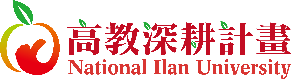 課程名稱：_________________ 授課老師：________________學生姓名：_________________ 學    號：________________ 填寫日期：________________	◎請同學以目前的情況，為自己做一評估，在適合的方格內勾選()是否已觀看校外實習平台上之實習相關宣導影片(就業安全及性別平等教育)。     □是    □否https://research.niu.edu.tw/ezfiles/6/1006/img/701/114081497.pdf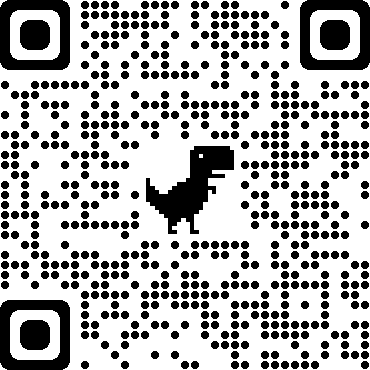 更新日期：110.06.30各位同學您好：    為能了解校外實習課程之成效，請同學幫忙填寫此份問卷。本問卷內容包含實習學生對實習課程前之態度及所具備之常識，本資料僅提供對實習制度改進之參考及進行整體分析，不涉及個別資料判別，且無所謂對與錯，不會影響您的成績，請您放心填寫。敬祝    身體健康，學業進步                        國立宜蘭大學 研究發展處 敬上題號題　目非常同意5同意4普通3不同意2非常不同意11實習前，我瞭解職場工作態度。□□□□□2實習前，我瞭解實習相關的專業知識。□□□□□3實習前，我有自己解決實務問題的能力。□□□□□4實習前，我瞭解實習時相關的權利及義務。□□□□□5實習前，我瞭解系所提供的實習資訊或諮詢管道。□□□□□6實習前，我瞭解實習機構提供專業且安全的實習環境。□□□□□7實習有助於對未來工作的選擇。□□□□□